様式第１号（第３条関係）災害応急用井戸登録申込書（申込日）　　　　　　　　　　年 　 月　　日　宇和島市長　岡原　文彰　様     　　　　　　　　　　　　　　（所有者又は管理者）　　　　　　　　　　　　　　　　　　　　　氏　　名　　　　　　　　　　　　　　　　　　　　　　住　　所　 宇和島市　 　　　　　　　　　　　　　　　電話番号　　　　　　　　　　　　　　　　　　　　　　私が所有又は管理する井戸を 宇和島市「災害応急用井戸」の手引き の内容を十分確認したうえで、災害応急用井戸 として登録を申し込みます。　なお、登録にあたっては、下記のとおり同意し、内容に相違ありません。記(1) 大規模災害時に、生活用水（トイレ、洗濯、風呂等用水）として井戸水を活用するため、ボランティアで地域住民の方々に井戸水を提供します。(2) 登録された災害応急用井戸の所在地・所有者等の情報は、当該自治会内で共有することに同意します。また、不特定多数の市民に対する「井戸情報」の提供（市ホームページ上等への掲載。ただし、所有者又は管理者の氏名は公表しません。）について意思確認をさせていただくため、次のいずれかに○をお書きください。　　なお、同意された方は、ウラ面に「井戸の位置（略図）」をお書きください。(3) 井戸が枯渇その他の理由により利用不可能となったときは、その旨を市に連　絡します。(4) 登録の解除を希望する際は、その旨を市に申し出ます。登録する井戸の位置図井戸の場所(住所と同じ場合は省略)※ 該当する全てにチェックをお願いします。※ 該当する全てにチェックをお願いします。※ 該当する全てにチェックをお願いします。井戸の場所(住所と同じ場合は省略)汲み上げ方法種類利用状況宇和島市□つるべ・□手押しポンプ・□電動ポンプ・□エンジンポンプ・□無し□掘井戸□打込井戸□飲用□非飲用宇和島市□つるべ・□手押しポンプ・□電動ポンプ・□エンジンポンプ・□無し□掘井戸□打込井戸□飲用□非飲用宇和島市□つるべ・□手押しポンプ・□電動ポンプ・□エンジンポンプ・□無し□掘井戸□打込井戸□飲用□非飲用同意します同意しません ※ 井戸と周辺の目印となる建物等との位置関係が分かるよう、お書きください。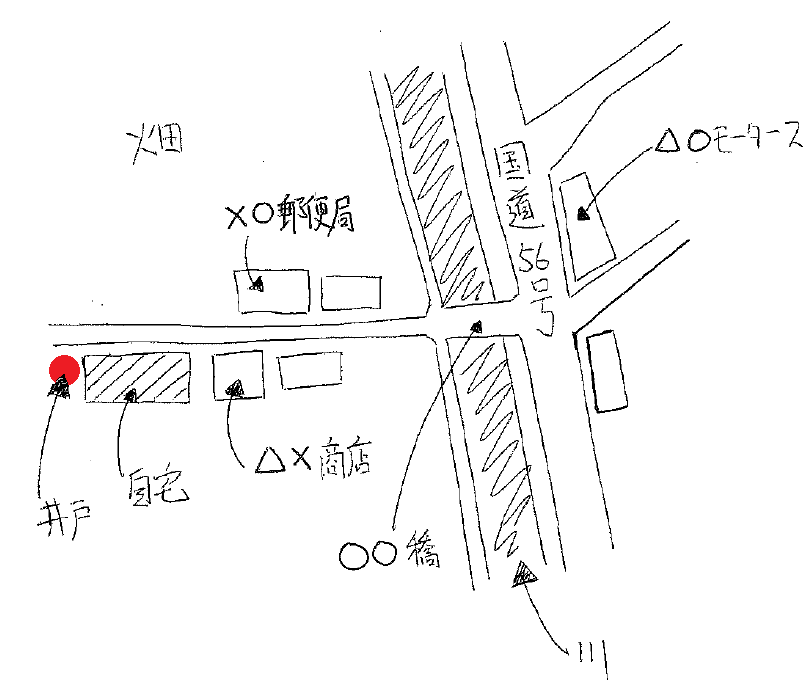 　　略図の記載例